							Date____________Madame, Monsieur,Afin d’améliorer nos services, merci de bien vouloir prendre quelques minutes pour remplir ce questionnaire de satisfaction.Comment avez-vous connu le circuit d’interprétation ?□ Internet   □ Dépliants   □ Presse   □Bouche à oreille   □ Autre, précisez (ex : Office de tourisme…) ______________________________________Connaissiez-vous le principe des circuits d’interprétation ?□ Oui		□ NonAvez-vous déjà fait le circuit d’interprétation sur Uzel / St Hervé ?□ Oui		□ NonVotre avis sur le circuit     Excellent	Satisfaisant  Moyen  Insatisfaisant-La prestation 			□	      □		□	     □-Le support (livret) 		□	      □		□	     □-La carte d’orientation pour le circuit			□	      □		□	     □-Le choix du patrimoine Bâti				□	      □		□	     □-La compréhension des explications		□	      □		□	     □-Les jeux dans le livret	□	      □		□	     □-L’intérêt du circuit		□	      □		□	     □-La distance du circuit	□	      □		□	     □ 	-L’accessibilité			□	      □		□	     □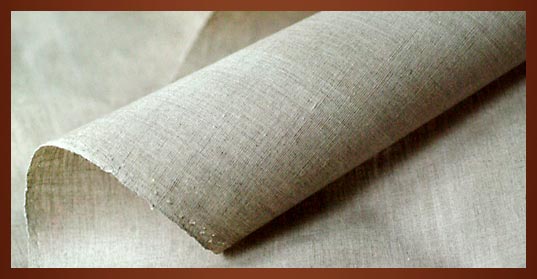 Combien de temps avez-vous mis pour faire le circuit ?□  Entre 45 minutes et 1 heure 	 □ Entre 1heure et 1h15 	□Entre 1h15 et 1h30		 □ Plus d’une heure 30 (précisez______________)Quel moyen de transport avez-vous utilisé pour faire le circuit?□ A pied 	□ A vélo 	□ A cheval 	□ En voitureVous êtes venus :□ En famille 		□ En couple 	□ Seul 		□ En groupe 	□Autre : précisez_________________________________________Vous êtes :□ Une femme		□Un homme□ Moins de 18 ans (précisez votre âge _________) 		□De 18 à 30 ans □De 31 ans à 50 ans 		□De 51 ans à 60 ans 		□ Plus de 61 ansOù habitez-vous? (ville, code postal, département)__________________________________________________________________________________________________________________________Vos suggestions :_______________________________________________________________________________________________________________________________________________________________________________________Conseillerez-vous ce circuit d’interprétation à d’autres personnes ?□ Oui 		□ Plutôt oui 		□ Plutôt non 		□ Non Etes-vous□En vacances 		□ En week-end 		□ De passageMerci d’avoir rempli ce questionnaireA bientôt